Single assessment version number:                         Have you obtained consent? Y/N Date of assessment Child/ren and Young People detailsReason for Assessment What are we worried about?Parents and carers details:Other Children and Adults who live in the house (e.g. lodgers)Significant others not living in the home (e.g. partners of parents, other family members)Agencies currently and previously involved with Children/Family - services provided/provision of specialist assessment. Please refer to any assessments, actions and outcomes achieved.Family structure List of significant events in family history Children / Young Persons developmentWhat the children/young people say and do - Describe the children’s/young people’s day to day experiences. You should consider all relevant factors – see guidance notes.Parenting strengths and challenges What parents say and do - Describe parenting approach, routines, and boundaries within the family.Family and community Describe relevant family history, current circumstances and available support. Consider relevant factors e.g. housing, employment, finances, community resources and social support important to the family.Family views of current situation and help requiredAnalysis of strengths and challenges Please use the above assessment to evidence and analyse the strengths, challenges and risks for the family. It should result in a clear understanding each of the Children’s / Young Peoples needs.Recommendations and/or next steps agreed by all partiesE.g. Team Around the Child / Family meeting, action plan development, request to another service etc. Please record any differences as well as agreements.NOTE – please ensure that an action plan is now developed, and shared with all partners; i.e. all other agencies involved and the family. Then ensure it is reviewed at a later date. Assessor InformationAssessors’ signatures  Give a copy to the family and ensure a consent form has been signed.After completing the single assessment please send in to Access and Response Team (ART) and ensure that all action plans and reviews are also sent in.With consent share copies with all professionals at the TAC/F meeting.With consent share copies with professionals working with the family and not at the TAC/F meeting. With consent we suggest that single assessments are routinely shared with GPs with a covering letter.NOW submit the form to Access and Response Team (ART)To email securely contact ART on Tel: 01454 866000 and request a secure email registration to log onto and reply to.To Fax: 01454 864380 – you should ring to inform you are doing this first.To post: Department for Children, Adults and Health, First Point, PO Box 298, Civic Centre, High St, Kingswood, BS15 1DQ.
Single Assessment Framework early help (SAFeh)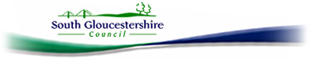 Date assessment started: Date assessment finished:Date received: (office use only)Has consent been obtained to seek/share information? Y/NPlease use information sharing leaflet and consent formLocation of signed consent?Child 1Child 2Child 3Child 4Child 5Family NameGiven NameGenderDOB / EDDFaith/ReligionFirst LanguageOther forms of CommunicationEthnicityDisabilitySpecial Educational NeedAddress & Tel No.Name of Mother/Carer:    Address:Tel No:Email:Parental responsibility? Y/NName of Father/Carer:   Address: Tel No:Email:Parental responsibility?  Y/NName: Date of Birth:Relationship to Child/Young Person:Name: Date of Birth: Relationship to Child/Young Person:Name: Date of Birth:Relationship to Child/Young Person:Name and Address: Relationship to Child/Young Person: Date of Birth:Notes:Name and Address: Relationship to Child/Young Person: Date of Birth:Notes:Name and Address: Relationship to Child/Young Person: Date of Birth:Notes:Name of PractitionerRoleActionsInvolvement Dates & OutcomesContribution to SAF Yes/NoAssessment information:Child’s strengths: Child’s needs:Assessment information:Parent’s strengths:Parental challenges:Assessment information:Strengths:Challenges:Children/Young People views are:If views not gathered why not?Children/Young People comments: Views of Parents/Carers are:If views not gathered why not?Parent Comments:Strengths/Protective factors - What is working well?Difficulties, needs and risks – What are the needs and risks that we are worried about?Assessment conclusions and outcomes required for the child.Name:Role:Organisation/Team/Service:Office Address and PostcodeContact Telephone No:Email Address:Parent’s signature:DateYoung Person’s signature:Date:Assessor’s signature: Date: Line Manager’s signature: Date: Line Manager’s comments: Line Manager’s comments: 